Wir freuen uns, dass du an der Kampagne #Mutmachleute teilnimmst. Bitte fülle den Steckbrief aus und beantworte untenstehende Fragen. Der Text inkl. Interviewfragen sollte ca. 4000 Zeichen umfassen.Steckbrief:Angehörige*r von: xxx z.B. Partnerin Tanja, Betroffene von Angststörungen (sofern die*der Betroffene ebenfalls am Projekt teilnimmt, bitte Namen zur Verlinkung der Beiträge nennen.)
Persönliches Statement: xxx, z.B. Nur wer auf sich selber achtet, kann für andere da sein!
Jahrgang: xxx
Hilfsangebote: xxx, z.B. Selbsthilfegruppe für Angehörige
Ressource(n): xxx, z.B. Lesen, Malen, SportWie hast du von der Erkrankung deiner*s Angehörigen erfahren? Was war deine erste Reaktion?
Wieso möchtest du anderen Angehörigen Mut machen?
Was hat dir am meisten geholfen, mit der Diagnose deiner*s Angehörigen umzugehen? Welche Hilfsangebote für Angehörige nutzt du?
Woraus schöpfst du neue Kraft für dich persönlich, in Momenten, in denen du dich schwach fühlst?
Wie kannst du deiner*m Angehörigen in schwierigen Situationen und Krisen helfen?
Was wünscht du dir von deiner*m Angehörigen?Hier kannst du, falls vorhanden, deinen Blog/deine Homepage eintragen. Dieser Link steht dann unter deinem Beitrag:  Facebook-/Twitter-/Instagram-Profil (optional) zur Verlinkung:  EinverständniserklärungBitte den Namen, die Emailadresse für interne Zwecke eintippen und das Formular zusammen mit einem Foto von dir an fragebogen@mutmachleute.de schicken.Hiermit erklärt sich (Vorname, Nachname) damit einverstanden, dass der Inhalt dieses Formulars und das dazugehörige Bild, das per Mail an fragebogen@mutmachleute.de geschickt wurde, für die Seite www.mutmachleute.de und in den sozialen Netzwerken des Projekts #Mutmachleute verwendet werden darf. Der*die Autor*in ist damit einverstanden, dass außerhalb des Angebots zur Veröffentlichung der Beiträge auf der Seite www.mutmachleute.de der Mutmachleute e.V. nicht dafür Sorge tragen kann, dass Bilder/Fotos aus dem Internet entfernt werden (bspw. Suchmaschinen). Datum: Emailadresse:      Ein kleines DankeschönMöchtest du als kleines Dankeschön ein Set unserer #Mutmachleute Artikel bekommen? Dann sende uns deine postalische Adresse für die Zusendung des Päckchens mit den Give-aways. Nach dem Versand löschen wir deine Adresse umgehend. Für den Postversand können wir keine Haftung übernehmen.  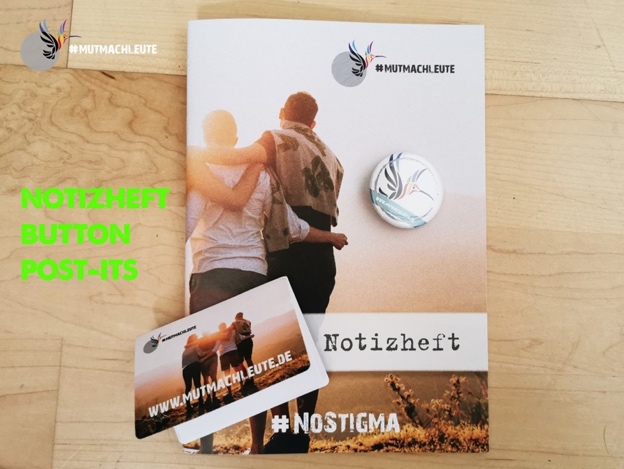 